Facility Rental Interest Form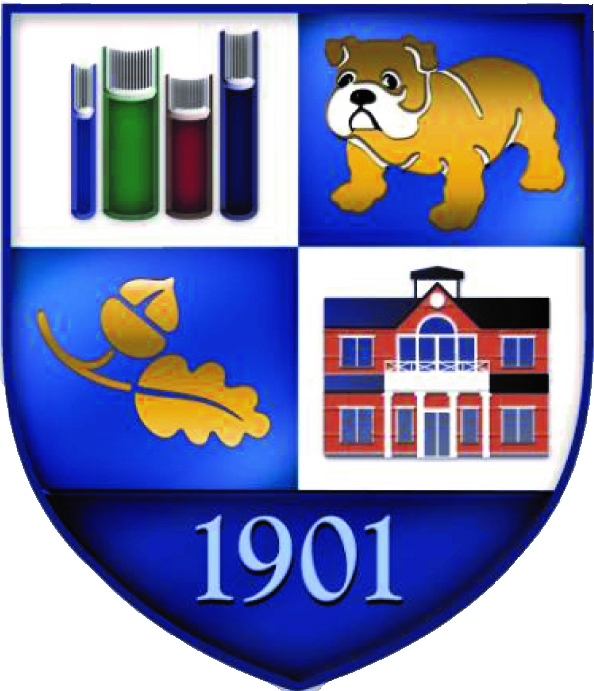 Hillside School404 Robin Hill StreetMarlborough, MA 01752Date:__________________Contact Person:________________________________________Phone: (Cell)_____________________	(Home)____________________	(Work)__________________Address:__________________________________________________City:___________________________	State:_____	Zip:_________________Email:_____________________________________________________How may we contact you? _____ phone   _____emailEvent InformationCircle one:  Non-Profit   or  ProfitEvent Start Date:_______________________	Event End Date:_______________________Event Start Time:_______________________	Event End Time:_______________________Name of Applicant/Organization:_____________________________________________Estimated # of guests:_________________Event Type:________________________Facilities of Interest *please check all that apply* :_____Dorms		   _____Athletic Fields  	_____Outdoor Pool		_____Gym/Auditorium_____Dining Room	   _____Board Room	           _____Multipurpose Room	_____Chapel	_____Classroom	   _____Student LoungeWill you need catering services? _____Yes	_____NoHillside’s Dining Services can cater your campus event or provide snacks & refreshments.Additional Information______________________________________________________________________________________________________________________________________________________________________________________________________________________________________________________________________________________________________________________________________________________________________________________________________________________________________________________________________________________________________________________________________________________Print Name of Contact:__________________________	Signature of Contact:________________________Please submit this form at least 3 weeks prior to your event or sooner.  The submission of this form does not guarantee a booked event.  Allow at least two days for a response.  Facilities Rental Coordinatorrentals@hillsideschool.net